Educational Programme for MATHEMATICSEducational Programme for MATHEMATICSEducational Programme for MATHEMATICSEducational Programme for MATHEMATICS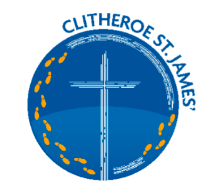 MATHEMATICS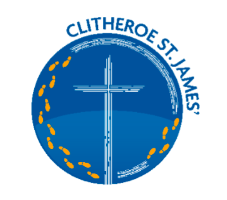 MATHEMATICSMATHEMATICSMATHEMATICSMATHEMATICSMATHEMATICSDeveloping a strong grounding in number is essential so that all children develop the necessary building blocks to excel mathematically. Children should beable to count confidently, develop a deep understanding of the numbers to 10, the relationships between them and the patterns within those numbers. Byproviding frequent and varied opportunities to build and apply this understanding - such as using manipulatives, including small pebbles and tens framesfor organising counting - children will develop a secure base of knowledge and vocabulary from which mastery of mathematics is built. In addition, it isimportant that the curriculum includes rich opportunities for children to develop their spatial reasoning skills across all areas of mathematics includingshape, space and measures. It is important that children develop positive attitudes and interests in mathematics, look for patterns and relationships, spotconnections, ‘have a go’, talk to adults and peers about what they notice and not be afraid to make mistakes.Developing a strong grounding in number is essential so that all children develop the necessary building blocks to excel mathematically. Children should beable to count confidently, develop a deep understanding of the numbers to 10, the relationships between them and the patterns within those numbers. Byproviding frequent and varied opportunities to build and apply this understanding - such as using manipulatives, including small pebbles and tens framesfor organising counting - children will develop a secure base of knowledge and vocabulary from which mastery of mathematics is built. In addition, it isimportant that the curriculum includes rich opportunities for children to develop their spatial reasoning skills across all areas of mathematics includingshape, space and measures. It is important that children develop positive attitudes and interests in mathematics, look for patterns and relationships, spotconnections, ‘have a go’, talk to adults and peers about what they notice and not be afraid to make mistakes.Developing a strong grounding in number is essential so that all children develop the necessary building blocks to excel mathematically. Children should beable to count confidently, develop a deep understanding of the numbers to 10, the relationships between them and the patterns within those numbers. Byproviding frequent and varied opportunities to build and apply this understanding - such as using manipulatives, including small pebbles and tens framesfor organising counting - children will develop a secure base of knowledge and vocabulary from which mastery of mathematics is built. In addition, it isimportant that the curriculum includes rich opportunities for children to develop their spatial reasoning skills across all areas of mathematics includingshape, space and measures. It is important that children develop positive attitudes and interests in mathematics, look for patterns and relationships, spotconnections, ‘have a go’, talk to adults and peers about what they notice and not be afraid to make mistakes.Developing a strong grounding in number is essential so that all children develop the necessary building blocks to excel mathematically. Children should beable to count confidently, develop a deep understanding of the numbers to 10, the relationships between them and the patterns within those numbers. Byproviding frequent and varied opportunities to build and apply this understanding - such as using manipulatives, including small pebbles and tens framesfor organising counting - children will develop a secure base of knowledge and vocabulary from which mastery of mathematics is built. In addition, it isimportant that the curriculum includes rich opportunities for children to develop their spatial reasoning skills across all areas of mathematics includingshape, space and measures. It is important that children develop positive attitudes and interests in mathematics, look for patterns and relationships, spotconnections, ‘have a go’, talk to adults and peers about what they notice and not be afraid to make mistakes.MATHEMATICSMATHEMATICSMATHEMATICSMATHEMATICSMATHEMATICSMATHEMATICSKey Learning Linked to MATHEMATICSRote Counting• Rote count from 1.• Rote count on from a given number between 1 and20.• Rote count back from 5 to 1 then from 10 to 1.• Rote count back from a given number between 1and 20.• Know what number comes before, or after a givennumber.• Say a number between two given numbers.• Rote count beyond 20.Recognition • Recognise and identify numerals 0 to 20. • Select the numeral that represents a set of objects. • Order numerals 0 to 20.Counting Items• Understand that counting is to find out how many.• Use one to one correspondence when counting.• Understand the last number said is the number inthe set.• Count up to 20 objects, pictures, sounds andactions.• Understand and use conservation of number.• Use the word ‘zero’ to represent ‘none’.• Compare two sets of different objects saying whichset is more, greater, fewer, less, same, equal.• Order three or more sets of objects.• State without counting (subitise) quantities within 5.• Make a sensible guess of quantities within 10.Key Learning Linked to MATHEMATICSRote Counting• Rote count from 1.• Rote count on from a given number between 1 and20.• Rote count back from 5 to 1 then from 10 to 1.• Rote count back from a given number between 1and 20.• Know what number comes before, or after a givennumber.• Say a number between two given numbers.• Rote count beyond 20.Recognition • Recognise and identify numerals 0 to 20. • Select the numeral that represents a set of objects. • Order numerals 0 to 20.Counting Items• Understand that counting is to find out how many.• Use one to one correspondence when counting.• Understand the last number said is the number inthe set.• Count up to 20 objects, pictures, sounds andactions.• Understand and use conservation of number.• Use the word ‘zero’ to represent ‘none’.• Compare two sets of different objects saying whichset is more, greater, fewer, less, same, equal.• Order three or more sets of objects.• State without counting (subitise) quantities within 5.• Make a sensible guess of quantities within 10.Sense• Partition a set of objects in different waysusing the terminology part - part – whole.• Explore the patterns in odd and evennumbers.• Understand that ‘teen’ numbers are a groupof 10 plus another number.• Understand 20 is the same as two groups of10.• Recognise repeating patterns in the countingsequence i.e. 6, 7, 8, 9; 16, 17, 18, 19; 26, 27,28, 29.Ordinal Numbers• Understand and use ordinal numbers.Fractions• Understand that sharing is splitting anamount into equal parts.• Understand that halving is sharing into twoequal parts.• Understand that doubling is adding the samenumber to itself.• Automatically recall double facts to 10.Graphics• Represent amounts in their own ways.• Represent their thinking in their own ways.• Talk about their representations.• Write numerals 0-9, 10-20.Sense• Partition a set of objects in different waysusing the terminology part - part – whole.• Explore the patterns in odd and evennumbers.• Understand that ‘teen’ numbers are a groupof 10 plus another number.• Understand 20 is the same as two groups of10.• Recognise repeating patterns in the countingsequence i.e. 6, 7, 8, 9; 16, 17, 18, 19; 26, 27,28, 29.Ordinal Numbers• Understand and use ordinal numbers.Fractions• Understand that sharing is splitting anamount into equal parts.• Understand that halving is sharing into twoequal parts.• Understand that doubling is adding the samenumber to itself.• Automatically recall double facts to 10.Graphics• Represent amounts in their own ways.• Represent their thinking in their own ways.• Talk about their representations.• Write numerals 0-9, 10-20.Sense• Partition a set of objects in different waysusing the terminology part - part – whole.• Explore the patterns in odd and evennumbers.• Understand that ‘teen’ numbers are a groupof 10 plus another number.• Understand 20 is the same as two groups of10.• Recognise repeating patterns in the countingsequence i.e. 6, 7, 8, 9; 16, 17, 18, 19; 26, 27,28, 29.Ordinal Numbers• Understand and use ordinal numbers.Fractions• Understand that sharing is splitting anamount into equal parts.• Understand that halving is sharing into twoequal parts.• Understand that doubling is adding the samenumber to itself.• Automatically recall double facts to 10.Graphics• Represent amounts in their own ways.• Represent their thinking in their own ways.• Talk about their representations.• Write numerals 0-9, 10-20.Sense• Partition a set of objects in different waysusing the terminology part - part – whole.• Explore the patterns in odd and evennumbers.• Understand that ‘teen’ numbers are a groupof 10 plus another number.• Understand 20 is the same as two groups of10.• Recognise repeating patterns in the countingsequence i.e. 6, 7, 8, 9; 16, 17, 18, 19; 26, 27,28, 29.Ordinal Numbers• Understand and use ordinal numbers.Fractions• Understand that sharing is splitting anamount into equal parts.• Understand that halving is sharing into twoequal parts.• Understand that doubling is adding the samenumber to itself.• Automatically recall double facts to 10.Graphics• Represent amounts in their own ways.• Represent their thinking in their own ways.• Talk about their representations.• Write numerals 0-9, 10-20.Sense• Partition a set of objects in different waysusing the terminology part - part – whole.• Explore the patterns in odd and evennumbers.• Understand that ‘teen’ numbers are a groupof 10 plus another number.• Understand 20 is the same as two groups of10.• Recognise repeating patterns in the countingsequence i.e. 6, 7, 8, 9; 16, 17, 18, 19; 26, 27,28, 29.Ordinal Numbers• Understand and use ordinal numbers.Fractions• Understand that sharing is splitting anamount into equal parts.• Understand that halving is sharing into twoequal parts.• Understand that doubling is adding the samenumber to itself.• Automatically recall double facts to 10.Graphics• Represent amounts in their own ways.• Represent their thinking in their own ways.• Talk about their representations.• Write numerals 0-9, 10-20.Calculating• Understand the concept of addition by practicallycombining sets of objects to find how many and usethe terminology part – part – whole.• Understand the concept of subtraction by practicallyremoving one amount from within another to findhow many are left and use the terminology part –part – whole.• Relate subtraction to addition in practical situationsusing the terminology part – part – whole.• Identify one more and one less than a given number.• Identify two more and two less than a given number.• Add two single-digit numbers totalling up to 10, usingpractical equipment.• Add two single-digit numbers totalling greater than10, using practical equipment.• Subtract a single-digit number from a number up to10, using practical equipment.• Subtract a single-digit number from a number greaterthan 10, using practical equipment.• Automatically recall addition and subtraction facts upto 5 and some addition and subtraction facts to 10.Vocabulary• Number, order, count, pattern, next, forwards,backwards.• More, less, fewer, altogether, equals, the same as,how many, too many, lots of, not enough, fewer than,before, after.• Zero, one, two, three…
Calculating• Understand the concept of addition by practicallycombining sets of objects to find how many and usethe terminology part – part – whole.• Understand the concept of subtraction by practicallyremoving one amount from within another to findhow many are left and use the terminology part –part – whole.• Relate subtraction to addition in practical situationsusing the terminology part – part – whole.• Identify one more and one less than a given number.• Identify two more and two less than a given number.• Add two single-digit numbers totalling up to 10, usingpractical equipment.• Add two single-digit numbers totalling greater than10, using practical equipment.• Subtract a single-digit number from a number up to10, using practical equipment.• Subtract a single-digit number from a number greaterthan 10, using practical equipment.• Automatically recall addition and subtraction facts upto 5 and some addition and subtraction facts to 10.Vocabulary• Number, order, count, pattern, next, forwards,backwards.• More, less, fewer, altogether, equals, the same as,how many, too many, lots of, not enough, fewer than,before, after.• Zero, one, two, three…
Calculating• Understand the concept of addition by practicallycombining sets of objects to find how many and usethe terminology part – part – whole.• Understand the concept of subtraction by practicallyremoving one amount from within another to findhow many are left and use the terminology part –part – whole.• Relate subtraction to addition in practical situationsusing the terminology part – part – whole.• Identify one more and one less than a given number.• Identify two more and two less than a given number.• Add two single-digit numbers totalling up to 10, usingpractical equipment.• Add two single-digit numbers totalling greater than10, using practical equipment.• Subtract a single-digit number from a number up to10, using practical equipment.• Subtract a single-digit number from a number greaterthan 10, using practical equipment.• Automatically recall addition and subtraction facts upto 5 and some addition and subtraction facts to 10.Vocabulary• Number, order, count, pattern, next, forwards,backwards.• More, less, fewer, altogether, equals, the same as,how many, too many, lots of, not enough, fewer than,before, after.• Zero, one, two, three…
Shape• Use everyday language to talk aboutshapes in the environment.• Build and make models with 3D shapes.• Create patterns and pictures with 2Dshapes.• Name common 2D shapes (circle,triangle, square, rectangle, oblong).• Name common 3D shapes (sphere, cube,cuboid, cone).• Talk about using mathematical language(straight, curved, sides, flat, solid).• Sort shapes according to their owncriteria.• Know that shapes can appear in differentways and be different sizes.Space• Understand and use positional languagein everyday situations.• Understand and use ordinal numberswhen describing position.• Understand and use the language ofmovement/direction.• Recognise patterns made of objects,numbers and shapes.• Describe patterns made of objects,numbers and shapes.• Create and describe their own patternsmade of objects, numbers and shapes.Shape• Use everyday language to talk aboutshapes in the environment.• Build and make models with 3D shapes.• Create patterns and pictures with 2Dshapes.• Name common 2D shapes (circle,triangle, square, rectangle, oblong).• Name common 3D shapes (sphere, cube,cuboid, cone).• Talk about using mathematical language(straight, curved, sides, flat, solid).• Sort shapes according to their owncriteria.• Know that shapes can appear in differentways and be different sizes.Space• Understand and use positional languagein everyday situations.• Understand and use ordinal numberswhen describing position.• Understand and use the language ofmovement/direction.• Recognise patterns made of objects,numbers and shapes.• Describe patterns made of objects,numbers and shapes.• Create and describe their own patternsmade of objects, numbers and shapes.Distance• Understand that measures of distance canhave different names including length,width, height.• Compare two objects of different length.• Compare two objects of different width.• Compare two objects of different height.• Understand and use language ofcomparison, (e.g. wider/narrower;longer/shorter; taller/shorter).• Order three objects of differentlength/width/ height.• Understand and use language ofcomparison between three objects, (e.g.widest/narrowest; longest/shortest;tallest/shortest).• Find an object of similar length, width,height. Understand the concept of theconservation of length, width, height.• Use uniform non-standard units tomeasure length, width, height.Weight• Understand the measurement ofweight(heavy/light).• Compare two objects of different weights.• Understand and use language ofcomparison, (e.g. heavier/lighter).• Understand the concept of conservation ofweight.• Use uniform non-standard units tomeasure weight.Distance• Understand that measures of distance canhave different names including length,width, height.• Compare two objects of different length.• Compare two objects of different width.• Compare two objects of different height.• Understand and use language ofcomparison, (e.g. wider/narrower;longer/shorter; taller/shorter).• Order three objects of differentlength/width/ height.• Understand and use language ofcomparison between three objects, (e.g.widest/narrowest; longest/shortest;tallest/shortest).• Find an object of similar length, width,height. Understand the concept of theconservation of length, width, height.• Use uniform non-standard units tomeasure length, width, height.Weight• Understand the measurement ofweight(heavy/light).• Compare two objects of different weights.• Understand and use language ofcomparison, (e.g. heavier/lighter).• Understand the concept of conservation ofweight.• Use uniform non-standard units tomeasure weight.Distance• Understand that measures of distance canhave different names including length,width, height.• Compare two objects of different length.• Compare two objects of different width.• Compare two objects of different height.• Understand and use language ofcomparison, (e.g. wider/narrower;longer/shorter; taller/shorter).• Order three objects of differentlength/width/ height.• Understand and use language ofcomparison between three objects, (e.g.widest/narrowest; longest/shortest;tallest/shortest).• Find an object of similar length, width,height. Understand the concept of theconservation of length, width, height.• Use uniform non-standard units tomeasure length, width, height.Weight• Understand the measurement ofweight(heavy/light).• Compare two objects of different weights.• Understand and use language ofcomparison, (e.g. heavier/lighter).• Understand the concept of conservation ofweight.• Use uniform non-standard units tomeasure weight.Distance• Understand that measures of distance canhave different names including length,width, height.• Compare two objects of different length.• Compare two objects of different width.• Compare two objects of different height.• Understand and use language ofcomparison, (e.g. wider/narrower;longer/shorter; taller/shorter).• Order three objects of differentlength/width/ height.• Understand and use language ofcomparison between three objects, (e.g.widest/narrowest; longest/shortest;tallest/shortest).• Find an object of similar length, width,height. Understand the concept of theconservation of length, width, height.• Use uniform non-standard units tomeasure length, width, height.Weight• Understand the measurement ofweight(heavy/light).• Compare two objects of different weights.• Understand and use language ofcomparison, (e.g. heavier/lighter).• Understand the concept of conservation ofweight.• Use uniform non-standard units tomeasure weight.Distance• Understand that measures of distance canhave different names including length,width, height.• Compare two objects of different length.• Compare two objects of different width.• Compare two objects of different height.• Understand and use language ofcomparison, (e.g. wider/narrower;longer/shorter; taller/shorter).• Order three objects of differentlength/width/ height.• Understand and use language ofcomparison between three objects, (e.g.widest/narrowest; longest/shortest;tallest/shortest).• Find an object of similar length, width,height. Understand the concept of theconservation of length, width, height.• Use uniform non-standard units tomeasure length, width, height.Weight• Understand the measurement ofweight(heavy/light).• Compare two objects of different weights.• Understand and use language ofcomparison, (e.g. heavier/lighter).• Understand the concept of conservation ofweight.• Use uniform non-standard units tomeasure weight.Volume/Capacity• Understand the measurement of volume/capacity (empty/nearlyfull).• Compare two of the same container holding different amounts.• Understand and use language of comparison, (e.g. empty/full,more/ less, most/least).• Order three of the same container holding different amounts.• Understand and use the language of comparison of three of thesame container holding different amounts (e.g. most/least).• Understand the concept of conservation of volume/capacity.• Use uniform non-standard units to measure volume/capacity.Money• Understand that we need to pay for goods.• Talk about things they want to spend their money on.• Talk about different ways we can pay for things.• Recognise that there are different coins.• Recognise 1p coin.• Use 1p coins to pay for items.Time• Talk about significant times of the day, (e.g. home time, lunch timesnack time, bed time, etc).• Use the language of comparison when talking about time, (e.g.longer/shorter; faster/slower).• Understand and use language (e.g. before, after, yesterday, today,tomorrow).• Sequence two or three familiar events and describe the sequence.• Know the names of the days of the week.• Say names of days of the week in order.Volume/Capacity• Understand the measurement of volume/capacity (empty/nearlyfull).• Compare two of the same container holding different amounts.• Understand and use language of comparison, (e.g. empty/full,more/ less, most/least).• Order three of the same container holding different amounts.• Understand and use the language of comparison of three of thesame container holding different amounts (e.g. most/least).• Understand the concept of conservation of volume/capacity.• Use uniform non-standard units to measure volume/capacity.Money• Understand that we need to pay for goods.• Talk about things they want to spend their money on.• Talk about different ways we can pay for things.• Recognise that there are different coins.• Recognise 1p coin.• Use 1p coins to pay for items.Time• Talk about significant times of the day, (e.g. home time, lunch timesnack time, bed time, etc).• Use the language of comparison when talking about time, (e.g.longer/shorter; faster/slower).• Understand and use language (e.g. before, after, yesterday, today,tomorrow).• Sequence two or three familiar events and describe the sequence.• Know the names of the days of the week.• Say names of days of the week in order.Volume/Capacity• Understand the measurement of volume/capacity (empty/nearlyfull).• Compare two of the same container holding different amounts.• Understand and use language of comparison, (e.g. empty/full,more/ less, most/least).• Order three of the same container holding different amounts.• Understand and use the language of comparison of three of thesame container holding different amounts (e.g. most/least).• Understand the concept of conservation of volume/capacity.• Use uniform non-standard units to measure volume/capacity.Money• Understand that we need to pay for goods.• Talk about things they want to spend their money on.• Talk about different ways we can pay for things.• Recognise that there are different coins.• Recognise 1p coin.• Use 1p coins to pay for items.Time• Talk about significant times of the day, (e.g. home time, lunch timesnack time, bed time, etc).• Use the language of comparison when talking about time, (e.g.longer/shorter; faster/slower).• Understand and use language (e.g. before, after, yesterday, today,tomorrow).• Sequence two or three familiar events and describe the sequence.• Know the names of the days of the week.• Say names of days of the week in order.What this Looks like in EYFSWhat this Looks like in EYFSWhat this Looks like in EYFSWhat this Looks like in EYFSWhat this Looks like in EYFSWhat this Looks like in EYFSWhat this Looks like in EYFSWhat this Looks like in EYFSWhat this Looks like in EYFSWhat this Looks like in EYFSAutumn 1Where do I belong?  Me and my worldWHITE ROSE MATHS and MASTERING NUMBER SESSIONS TO DEVELOP FLUENCYAutumn 1Where do I belong?  Me and my worldWHITE ROSE MATHS and MASTERING NUMBER SESSIONS TO DEVELOP FLUENCYAutumn 1Where do I belong?  Me and my worldWHITE ROSE MATHS and MASTERING NUMBER SESSIONS TO DEVELOP FLUENCYAutumn 1Where do I belong?  Me and my worldWHITE ROSE MATHS and MASTERING NUMBER SESSIONS TO DEVELOP FLUENCYAutumn 1Where do I belong?  Me and my worldWHITE ROSE MATHS and MASTERING NUMBER SESSIONS TO DEVELOP FLUENCYAutumn 1Where do I belong?  Me and my worldWHITE ROSE MATHS and MASTERING NUMBER SESSIONS TO DEVELOP FLUENCYAutumn 1Where do I belong?  Me and my worldWHITE ROSE MATHS and MASTERING NUMBER SESSIONS TO DEVELOP FLUENCYAutumn 1Where do I belong?  Me and my worldWHITE ROSE MATHS and MASTERING NUMBER SESSIONS TO DEVELOP FLUENCYAutumn 1Where do I belong?  Me and my worldWHITE ROSE MATHS and MASTERING NUMBER SESSIONS TO DEVELOP FLUENCYAutumn 1Where do I belong?  Me and my worldWHITE ROSE MATHS and MASTERING NUMBER SESSIONS TO DEVELOP FLUENCYBASELINEBASELINEBLOCK 1    2 weeksMatch, Sort, CompareStep 1 Match objectsStep 2 Match pictures and objectsStep 3 Identify a setStep 4 Sort objects to a typeStep 5 Explore sorting techniquesStep 6 Create sorting rulesStep 7 Compare amountsBLOCK 1Match, Sort, CompareBLOCK 1    2 weeksMatch, Sort, CompareStep 1 Match objectsStep 2 Match pictures and objectsStep 3 Identify a setStep 4 Sort objects to a typeStep 5 Explore sorting techniquesStep 6 Create sorting rulesStep 7 Compare amountsBLOCK 1Match, Sort, CompareBLOCK 1    2 weeksMatch, Sort, CompareStep 1 Match objectsStep 2 Match pictures and objectsStep 3 Identify a setStep 4 Sort objects to a typeStep 5 Explore sorting techniquesStep 6 Create sorting rulesStep 7 Compare amountsBLOCK 1Match, Sort, CompareBLOCK 1    2 weeksMatch, Sort, CompareStep 1 Match objectsStep 2 Match pictures and objectsStep 3 Identify a setStep 4 Sort objects to a typeStep 5 Explore sorting techniquesStep 6 Create sorting rulesStep 7 Compare amountsBLOCK 1Match, Sort, CompareBLOCK 1    2 weeksMatch, Sort, CompareStep 1 Match objectsStep 2 Match pictures and objectsStep 3 Identify a setStep 4 Sort objects to a typeStep 5 Explore sorting techniquesStep 6 Create sorting rulesStep 7 Compare amountsBLOCK 1Match, Sort, CompareBLOCK 2Talk about Measure and PatternStep 1 Compare sizeStep 2 Compare massStep 3 Compare capacityStep 4 Explore simple patternsStep 5 Copy and continue simple patternsStep 6 Create simple patternsBLOCK 2Talk about Measure and PatternStep 1 Compare sizeStep 2 Compare massStep 3 Compare capacityStep 4 Explore simple patternsStep 5 Copy and continue simple patternsStep 6 Create simple patternsBLOCK 2Talk about Measure and PatternStep 1 Compare sizeStep 2 Compare massStep 3 Compare capacityStep 4 Explore simple patternsStep 5 Copy and continue simple patternsStep 6 Create simple patternsAutum 2What do we celebrate?  Sparkle and ShineWHITE ROSE MATHS and MASTERING NUMBER SESSIONS TO DEVELOP FLUENCY     Autum 2What do we celebrate?  Sparkle and ShineWHITE ROSE MATHS and MASTERING NUMBER SESSIONS TO DEVELOP FLUENCY     Autum 2What do we celebrate?  Sparkle and ShineWHITE ROSE MATHS and MASTERING NUMBER SESSIONS TO DEVELOP FLUENCY     Autum 2What do we celebrate?  Sparkle and ShineWHITE ROSE MATHS and MASTERING NUMBER SESSIONS TO DEVELOP FLUENCY     Autum 2What do we celebrate?  Sparkle and ShineWHITE ROSE MATHS and MASTERING NUMBER SESSIONS TO DEVELOP FLUENCY     Autum 2What do we celebrate?  Sparkle and ShineWHITE ROSE MATHS and MASTERING NUMBER SESSIONS TO DEVELOP FLUENCY     Autum 2What do we celebrate?  Sparkle and ShineWHITE ROSE MATHS and MASTERING NUMBER SESSIONS TO DEVELOP FLUENCY     Autum 2What do we celebrate?  Sparkle and ShineWHITE ROSE MATHS and MASTERING NUMBER SESSIONS TO DEVELOP FLUENCY     Autum 2What do we celebrate?  Sparkle and ShineWHITE ROSE MATHS and MASTERING NUMBER SESSIONS TO DEVELOP FLUENCY     Autum 2What do we celebrate?  Sparkle and ShineWHITE ROSE MATHS and MASTERING NUMBER SESSIONS TO DEVELOP FLUENCY     BLOCK 3 It’s Me 1,2,3Step 1 Find 1, 2 and 3Step 2 Subitise 1, 2 and 3Step 3 Represent 1, 2 and 3Step 4 1 moreStep 5 1 lessStep 6 Composition of 1, 2 and 3BLOCK 3 It’s Me 1,2,3Step 1 Find 1, 2 and 3Step 2 Subitise 1, 2 and 3Step 3 Represent 1, 2 and 3Step 4 1 moreStep 5 1 lessStep 6 Composition of 1, 2 and 3BLOCK 4 CIRCLES and TRIANGLESStep 1 Identify and name circles and trianglesStep 2 Compare circles and trianglesStep 3 Shapes in the environmentStep 4 Describe positionBLOCK 4 CIRCLES and TRIANGLESStep 1 Identify and name circles and trianglesStep 2 Compare circles and trianglesStep 3 Shapes in the environmentStep 4 Describe positionBLOCK 4 CIRCLES and TRIANGLESStep 1 Identify and name circles and trianglesStep 2 Compare circles and trianglesStep 3 Shapes in the environmentStep 4 Describe positionBLOCK 4 CIRCLES and TRIANGLESStep 1 Identify and name circles and trianglesStep 2 Compare circles and trianglesStep 3 Shapes in the environmentStep 4 Describe positionBLOCK 5 1,2,3,4,5Step 1 Find 4 and 5Step 2 Subitise 4 and 5Step 3 Represent 4 and 5Step 4 1 moreStep 5 1 lessStep 6 Composition of 4 and 5Step 7 Composition of 1−5BLOCK 5 1,2,3,4,5Step 1 Find 4 and 5Step 2 Subitise 4 and 5Step 3 Represent 4 and 5Step 4 1 moreStep 5 1 lessStep 6 Composition of 4 and 5Step 7 Composition of 1−5BLOCK 5 1,2,3,4,5Step 1 Find 4 and 5Step 2 Subitise 4 and 5Step 3 Represent 4 and 5Step 4 1 moreStep 5 1 lessStep 6 Composition of 4 and 5Step 7 Composition of 1−5BLOCK 6 Shapes with 4 sidesStep 1 Identify and name shapes with 4 sidesStep 2 Combine shapes with 4 sidesStep 3 Shapes in the environmentStep 4 My day and nightSpring 1Where am I going and how will I get there?WHITE ROSE MATHS and MASTERING NUMBER SESSIONS TO DEVELOP FLUENCY    Spring 1Where am I going and how will I get there?WHITE ROSE MATHS and MASTERING NUMBER SESSIONS TO DEVELOP FLUENCY    Spring 1Where am I going and how will I get there?WHITE ROSE MATHS and MASTERING NUMBER SESSIONS TO DEVELOP FLUENCY    Spring 1Where am I going and how will I get there?WHITE ROSE MATHS and MASTERING NUMBER SESSIONS TO DEVELOP FLUENCY    Spring 1Where am I going and how will I get there?WHITE ROSE MATHS and MASTERING NUMBER SESSIONS TO DEVELOP FLUENCY    Spring 1Where am I going and how will I get there?WHITE ROSE MATHS and MASTERING NUMBER SESSIONS TO DEVELOP FLUENCY    Spring 1Where am I going and how will I get there?WHITE ROSE MATHS and MASTERING NUMBER SESSIONS TO DEVELOP FLUENCY    Spring 1Where am I going and how will I get there?WHITE ROSE MATHS and MASTERING NUMBER SESSIONS TO DEVELOP FLUENCY    Spring 1Where am I going and how will I get there?WHITE ROSE MATHS and MASTERING NUMBER SESSIONS TO DEVELOP FLUENCY    Spring 1Where am I going and how will I get there?WHITE ROSE MATHS and MASTERING NUMBER SESSIONS TO DEVELOP FLUENCY    BLOCK 1 Alive in 5Step 1 Introduce zeroStep 2 Find 0 to 5Step 3 Subitise 0 to 5Step 4 Represent 0 to 5Step 5 1 moreStep 6 1 lessStep 7 CompositionStep 8 Conceptual subitising to 5BLOCK 1 Alive in 5Step 1 Introduce zeroStep 2 Find 0 to 5Step 3 Subitise 0 to 5Step 4 Represent 0 to 5Step 5 1 moreStep 6 1 lessStep 7 CompositionStep 8 Conceptual subitising to 5BLOCK 1 Alive in 5Step 1 Introduce zeroStep 2 Find 0 to 5Step 3 Subitise 0 to 5Step 4 Represent 0 to 5Step 5 1 moreStep 6 1 lessStep 7 CompositionStep 8 Conceptual subitising to 5BLOCK 2 Mass and CapacityStep 1 Compare massStep 2 Find a balanceStep 3 Explore capacityStep 4 Compare capacityBLOCK 2 Mass and CapacityStep 1 Compare massStep 2 Find a balanceStep 3 Explore capacityStep 4 Compare capacityBLOCK 2 Mass and CapacityStep 1 Compare massStep 2 Find a balanceStep 3 Explore capacityStep 4 Compare capacityBLOCK 2 Mass and CapacityStep 1 Compare massStep 2 Find a balanceStep 3 Explore capacityStep 4 Compare capacityBLOCK 3 Growing 6,7 and 8Step 1 Find 6, 7 and 8Step 2 Represent 6, 7 and 8Step 3 1 moreStep 4 1 lessStep 5 Composition of 6, 7 and 8Step 6 Make pairs – odd and evenStep 7 	 Double to 8 (find a double)Step 8 	 Double to 8 (make a double)Step 9 Combine two groupsStep 10 Conceptual subitisingBLOCK 3 Growing 6,7 and 8Step 1 Find 6, 7 and 8Step 2 Represent 6, 7 and 8Step 3 1 moreStep 4 1 lessStep 5 Composition of 6, 7 and 8Step 6 Make pairs – odd and evenStep 7 	 Double to 8 (find a double)Step 8 	 Double to 8 (make a double)Step 9 Combine two groupsStep 10 Conceptual subitisingBLOCK 3 Growing 6,7 and 8Step 1 Find 6, 7 and 8Step 2 Represent 6, 7 and 8Step 3 1 moreStep 4 1 lessStep 5 Composition of 6, 7 and 8Step 6 Make pairs – odd and evenStep 7 	 Double to 8 (find a double)Step 8 	 Double to 8 (make a double)Step 9 Combine two groupsStep 10 Conceptual subitisingSpring 2What do I like to eat and is it good for me?WHITE ROSE MATHS and MASTERING NUMBER SESSIONS TO DEVELOP FLUENCY  Spring 2What do I like to eat and is it good for me?WHITE ROSE MATHS and MASTERING NUMBER SESSIONS TO DEVELOP FLUENCY  Spring 2What do I like to eat and is it good for me?WHITE ROSE MATHS and MASTERING NUMBER SESSIONS TO DEVELOP FLUENCY  Spring 2What do I like to eat and is it good for me?WHITE ROSE MATHS and MASTERING NUMBER SESSIONS TO DEVELOP FLUENCY  Spring 2What do I like to eat and is it good for me?WHITE ROSE MATHS and MASTERING NUMBER SESSIONS TO DEVELOP FLUENCY  Spring 2What do I like to eat and is it good for me?WHITE ROSE MATHS and MASTERING NUMBER SESSIONS TO DEVELOP FLUENCY  Spring 2What do I like to eat and is it good for me?WHITE ROSE MATHS and MASTERING NUMBER SESSIONS TO DEVELOP FLUENCY  Spring 2What do I like to eat and is it good for me?WHITE ROSE MATHS and MASTERING NUMBER SESSIONS TO DEVELOP FLUENCY  Spring 2What do I like to eat and is it good for me?WHITE ROSE MATHS and MASTERING NUMBER SESSIONS TO DEVELOP FLUENCY  Spring 2What do I like to eat and is it good for me?WHITE ROSE MATHS and MASTERING NUMBER SESSIONS TO DEVELOP FLUENCY  BLOCK 4 Length, Height and TimeStep 1 Explore lengthStep 2 Compare lengthStep 3 Explore heightStep 4 Compare heightStep 5 Talk about timeStep 6 Order and sequence timeBLOCK 4 Length, Height and TimeStep 1 Explore lengthStep 2 Compare lengthStep 3 Explore heightStep 4 Compare heightStep 5 Talk about timeStep 6 Order and sequence timeBLOCK 4 Length, Height and TimeStep 1 Explore lengthStep 2 Compare lengthStep 3 Explore heightStep 4 Compare heightStep 5 Talk about timeStep 6 Order and sequence timeBLOCK 5 Building 9 and 10Step 1 Find 9 and 10Step 2 Compare numbers to 10Step 3 Represent 9 and 10Step 4 Conceptual subitising to 10Step 5 1 moreStep 6 1 lessStep 7 Composition to 10Step 8 Bonds to 10 (2 parts)Step 9 Make arrangements of 10Step 10 Bonds to 10 (3 parts)Step 11 	 Doubles to 10 (find a double)Step 12 Doubles to 10 (make a double)Step 13 Explore even and oddBLOCK 5 Building 9 and 10Step 1 Find 9 and 10Step 2 Compare numbers to 10Step 3 Represent 9 and 10Step 4 Conceptual subitising to 10Step 5 1 moreStep 6 1 lessStep 7 Composition to 10Step 8 Bonds to 10 (2 parts)Step 9 Make arrangements of 10Step 10 Bonds to 10 (3 parts)Step 11 	 Doubles to 10 (find a double)Step 12 Doubles to 10 (make a double)Step 13 Explore even and oddBLOCK 5 Building 9 and 10Step 1 Find 9 and 10Step 2 Compare numbers to 10Step 3 Represent 9 and 10Step 4 Conceptual subitising to 10Step 5 1 moreStep 6 1 lessStep 7 Composition to 10Step 8 Bonds to 10 (2 parts)Step 9 Make arrangements of 10Step 10 Bonds to 10 (3 parts)Step 11 	 Doubles to 10 (find a double)Step 12 Doubles to 10 (make a double)Step 13 Explore even and oddBLOCK 5 Building 9 and 10Step 1 Find 9 and 10Step 2 Compare numbers to 10Step 3 Represent 9 and 10Step 4 Conceptual subitising to 10Step 5 1 moreStep 6 1 lessStep 7 Composition to 10Step 8 Bonds to 10 (2 parts)Step 9 Make arrangements of 10Step 10 Bonds to 10 (3 parts)Step 11 	 Doubles to 10 (find a double)Step 12 Doubles to 10 (make a double)Step 13 Explore even and oddBLOCK 6 Exploring 3D shapeStep 1 Recognise and name 3-D shapesStep 2 Find 2-D shapes within 3-D shapesStep 3 Use 3-D shapes for tasksStep 4 3-D shapes in the environmentStep 5 Identify more complex patternsStep 6 Copy and continue patternsStep 7 Patterns in the environmentBLOCK 6 Exploring 3D shapeStep 1 Recognise and name 3-D shapesStep 2 Find 2-D shapes within 3-D shapesStep 3 Use 3-D shapes for tasksStep 4 3-D shapes in the environmentStep 5 Identify more complex patternsStep 6 Copy and continue patternsStep 7 Patterns in the environmentBLOCK 6 Exploring 3D shapeStep 1 Recognise and name 3-D shapesStep 2 Find 2-D shapes within 3-D shapesStep 3 Use 3-D shapes for tasksStep 4 3-D shapes in the environmentStep 5 Identify more complex patternsStep 6 Copy and continue patternsStep 7 Patterns in the environmentSummer 1Are animals like me?WHITE ROSE MATHS and MASTERING NUMBER SESSIONS TO DEVELOP FLUENCYSummer 1Are animals like me?WHITE ROSE MATHS and MASTERING NUMBER SESSIONS TO DEVELOP FLUENCYSummer 1Are animals like me?WHITE ROSE MATHS and MASTERING NUMBER SESSIONS TO DEVELOP FLUENCYSummer 1Are animals like me?WHITE ROSE MATHS and MASTERING NUMBER SESSIONS TO DEVELOP FLUENCYSummer 1Are animals like me?WHITE ROSE MATHS and MASTERING NUMBER SESSIONS TO DEVELOP FLUENCYSummer 1Are animals like me?WHITE ROSE MATHS and MASTERING NUMBER SESSIONS TO DEVELOP FLUENCYSummer 1Are animals like me?WHITE ROSE MATHS and MASTERING NUMBER SESSIONS TO DEVELOP FLUENCYSummer 1Are animals like me?WHITE ROSE MATHS and MASTERING NUMBER SESSIONS TO DEVELOP FLUENCYSummer 1Are animals like me?WHITE ROSE MATHS and MASTERING NUMBER SESSIONS TO DEVELOP FLUENCYSummer 1Are animals like me?WHITE ROSE MATHS and MASTERING NUMBER SESSIONS TO DEVELOP FLUENCYBLOCK 1 To 20 and BeyondStep 1 Build numbers beyond 10 (10 -13)Step 2 Continue patterns beyond 10 (10-13)Step 3 Build numbers beyond 10 (14-20)Step 4 Continue patterns beyond 10 (14-20)Step 5 Verbal counting beyond 20Step 6 Verbal counting patternsBLOCK 1 To 20 and BeyondStep 1 Build numbers beyond 10 (10 -13)Step 2 Continue patterns beyond 10 (10-13)Step 3 Build numbers beyond 10 (14-20)Step 4 Continue patterns beyond 10 (14-20)Step 5 Verbal counting beyond 20Step 6 Verbal counting patternsBLOCK 1 To 20 and BeyondStep 1 Build numbers beyond 10 (10 -13)Step 2 Continue patterns beyond 10 (10-13)Step 3 Build numbers beyond 10 (14-20)Step 4 Continue patterns beyond 10 (14-20)Step 5 Verbal counting beyond 20Step 6 Verbal counting patternsBLOCK 2 How many now?Step 1 Add moreStep 2 How many did I add?Step 3 Take awayStep 4 How many did I take away?BLOCK 2 How many now?Step 1 Add moreStep 2 How many did I add?Step 3 Take awayStep 4 How many did I take away?BLOCK 2 How many now?Step 1 Add moreStep 2 How many did I add?Step 3 Take awayStep 4 How many did I take away?BLOCK 2 How many now?Step 1 Add moreStep 2 How many did I add?Step 3 Take awayStep 4 How many did I take away?BLOCK 3 Manipulate, Compose and DecomposeStep 1 Select shapes for a purposeStep 2 Rotate shapesStep 3 Manipulate shapesStep 4 Explain shape arrangementsStep 5 Compose shapesStep 6 Decompose shapesStep 7 Copy 2-D shape picturesStep 8 Find 2-D shapes within 3-D shapesBLOCK 3 Manipulate, Compose and DecomposeStep 1 Select shapes for a purposeStep 2 Rotate shapesStep 3 Manipulate shapesStep 4 Explain shape arrangementsStep 5 Compose shapesStep 6 Decompose shapesStep 7 Copy 2-D shape picturesStep 8 Find 2-D shapes within 3-D shapesBLOCK 3 Manipulate, Compose and DecomposeStep 1 Select shapes for a purposeStep 2 Rotate shapesStep 3 Manipulate shapesStep 4 Explain shape arrangementsStep 5 Compose shapesStep 6 Decompose shapesStep 7 Copy 2-D shape picturesStep 8 Find 2-D shapes within 3-D shapesSummer 2What does the Summer bring?WHITE ROSE MATHS and MASTERING NUMBER SESSIONS TO DEVELOP FLUENCYSummer 2What does the Summer bring?WHITE ROSE MATHS and MASTERING NUMBER SESSIONS TO DEVELOP FLUENCYSummer 2What does the Summer bring?WHITE ROSE MATHS and MASTERING NUMBER SESSIONS TO DEVELOP FLUENCYSummer 2What does the Summer bring?WHITE ROSE MATHS and MASTERING NUMBER SESSIONS TO DEVELOP FLUENCYSummer 2What does the Summer bring?WHITE ROSE MATHS and MASTERING NUMBER SESSIONS TO DEVELOP FLUENCYSummer 2What does the Summer bring?WHITE ROSE MATHS and MASTERING NUMBER SESSIONS TO DEVELOP FLUENCYSummer 2What does the Summer bring?WHITE ROSE MATHS and MASTERING NUMBER SESSIONS TO DEVELOP FLUENCYSummer 2What does the Summer bring?WHITE ROSE MATHS and MASTERING NUMBER SESSIONS TO DEVELOP FLUENCYSummer 2What does the Summer bring?WHITE ROSE MATHS and MASTERING NUMBER SESSIONS TO DEVELOP FLUENCYSummer 2What does the Summer bring?WHITE ROSE MATHS and MASTERING NUMBER SESSIONS TO DEVELOP FLUENCYBLOCK 4 Sharing and GroupingStep 1 Explore sharingStep 2 SharingStep 3 Explore groupingStep 4 GroupingStep 5 Even and odd sharingStep 6 Play with and build doublesBLOCK 5 Visualise, Build and MapStep 1 Identify units of repeating patternsStep 2 Create own pattern rulesStep 3 Explore own pattern rulesStep 4 Replicate and build scenes and constructionsStep 5 Visualise from different positionsStep 6 Describe positionsStep 7 Give instructions to buildStep 8 Explore mappingStep 9 Represent maps with modelsStep 10 Create own maps from familiar placesStep 11 Create own maps and plans from story situationsBLOCK 5 Visualise, Build and MapStep 1 Identify units of repeating patternsStep 2 Create own pattern rulesStep 3 Explore own pattern rulesStep 4 Replicate and build scenes and constructionsStep 5 Visualise from different positionsStep 6 Describe positionsStep 7 Give instructions to buildStep 8 Explore mappingStep 9 Represent maps with modelsStep 10 Create own maps from familiar placesStep 11 Create own maps and plans from story situationsBLOCK 5 Visualise, Build and MapStep 1 Identify units of repeating patternsStep 2 Create own pattern rulesStep 3 Explore own pattern rulesStep 4 Replicate and build scenes and constructionsStep 5 Visualise from different positionsStep 6 Describe positionsStep 7 Give instructions to buildStep 8 Explore mappingStep 9 Represent maps with modelsStep 10 Create own maps from familiar placesStep 11 Create own maps and plans from story situationsBLOCK 5 Visualise, Build and MapStep 1 Identify units of repeating patternsStep 2 Create own pattern rulesStep 3 Explore own pattern rulesStep 4 Replicate and build scenes and constructionsStep 5 Visualise from different positionsStep 6 Describe positionsStep 7 Give instructions to buildStep 8 Explore mappingStep 9 Represent maps with modelsStep 10 Create own maps from familiar placesStep 11 Create own maps and plans from story situationsBLOCK 6 Make ConnectionsStep 1 Deepen understandingStep 2 Patterns and relationshipsBLOCK 6 Make ConnectionsStep 1 Deepen understandingStep 2 Patterns and relationshipsBLOCK 6 Make ConnectionsStep 1 Deepen understandingStep 2 Patterns and relationshipsConsolidationConsolidationEARLY LEARNING GOAL (ELG) NUMBERChildren at the expected level of development will: - Have a deep understanding of number to 10, including the composition of each number; - Subitise (recognise quantities without counting) up to 5; - Automatically recall (without reference to rhymes, counting or other aides) number bonds up to 5 (including subtraction facts) and some number bonds to 10, including double facts. EARLY LEARNING GOAL (ELG) NUMERICAL PATTERNSChildren at the expected level of development will:- Verbally count beyond 20, recognising the pattern of the counting system;- Compare quantities up to 10 in different contexts, recognising when onequantity is greater than, less than or the same as the other quantity;- Explore and represent patterns within numbers up to 10, including evensand odds, double facts and how quantities can be distributed equally.EARLY LEARNING GOAL (ELG) NUMBERChildren at the expected level of development will: - Have a deep understanding of number to 10, including the composition of each number; - Subitise (recognise quantities without counting) up to 5; - Automatically recall (without reference to rhymes, counting or other aides) number bonds up to 5 (including subtraction facts) and some number bonds to 10, including double facts. EARLY LEARNING GOAL (ELG) NUMERICAL PATTERNSChildren at the expected level of development will:- Verbally count beyond 20, recognising the pattern of the counting system;- Compare quantities up to 10 in different contexts, recognising when onequantity is greater than, less than or the same as the other quantity;- Explore and represent patterns within numbers up to 10, including evensand odds, double facts and how quantities can be distributed equally.EARLY LEARNING GOAL (ELG) NUMBERChildren at the expected level of development will: - Have a deep understanding of number to 10, including the composition of each number; - Subitise (recognise quantities without counting) up to 5; - Automatically recall (without reference to rhymes, counting or other aides) number bonds up to 5 (including subtraction facts) and some number bonds to 10, including double facts. EARLY LEARNING GOAL (ELG) NUMERICAL PATTERNSChildren at the expected level of development will:- Verbally count beyond 20, recognising the pattern of the counting system;- Compare quantities up to 10 in different contexts, recognising when onequantity is greater than, less than or the same as the other quantity;- Explore and represent patterns within numbers up to 10, including evensand odds, double facts and how quantities can be distributed equally.EARLY LEARNING GOAL (ELG) NUMBERChildren at the expected level of development will: - Have a deep understanding of number to 10, including the composition of each number; - Subitise (recognise quantities without counting) up to 5; - Automatically recall (without reference to rhymes, counting or other aides) number bonds up to 5 (including subtraction facts) and some number bonds to 10, including double facts. EARLY LEARNING GOAL (ELG) NUMERICAL PATTERNSChildren at the expected level of development will:- Verbally count beyond 20, recognising the pattern of the counting system;- Compare quantities up to 10 in different contexts, recognising when onequantity is greater than, less than or the same as the other quantity;- Explore and represent patterns within numbers up to 10, including evensand odds, double facts and how quantities can be distributed equally.EARLY LEARNING GOAL (ELG) NUMBERChildren at the expected level of development will: - Have a deep understanding of number to 10, including the composition of each number; - Subitise (recognise quantities without counting) up to 5; - Automatically recall (without reference to rhymes, counting or other aides) number bonds up to 5 (including subtraction facts) and some number bonds to 10, including double facts. EARLY LEARNING GOAL (ELG) NUMERICAL PATTERNSChildren at the expected level of development will:- Verbally count beyond 20, recognising the pattern of the counting system;- Compare quantities up to 10 in different contexts, recognising when onequantity is greater than, less than or the same as the other quantity;- Explore and represent patterns within numbers up to 10, including evensand odds, double facts and how quantities can be distributed equally.EARLY LEARNING GOAL (ELG) NUMBERChildren at the expected level of development will: - Have a deep understanding of number to 10, including the composition of each number; - Subitise (recognise quantities without counting) up to 5; - Automatically recall (without reference to rhymes, counting or other aides) number bonds up to 5 (including subtraction facts) and some number bonds to 10, including double facts. EARLY LEARNING GOAL (ELG) NUMERICAL PATTERNSChildren at the expected level of development will:- Verbally count beyond 20, recognising the pattern of the counting system;- Compare quantities up to 10 in different contexts, recognising when onequantity is greater than, less than or the same as the other quantity;- Explore and represent patterns within numbers up to 10, including evensand odds, double facts and how quantities can be distributed equally.EARLY LEARNING GOAL (ELG) NUMBERChildren at the expected level of development will: - Have a deep understanding of number to 10, including the composition of each number; - Subitise (recognise quantities without counting) up to 5; - Automatically recall (without reference to rhymes, counting or other aides) number bonds up to 5 (including subtraction facts) and some number bonds to 10, including double facts. EARLY LEARNING GOAL (ELG) NUMERICAL PATTERNSChildren at the expected level of development will:- Verbally count beyond 20, recognising the pattern of the counting system;- Compare quantities up to 10 in different contexts, recognising when onequantity is greater than, less than or the same as the other quantity;- Explore and represent patterns within numbers up to 10, including evensand odds, double facts and how quantities can be distributed equally.EARLY LEARNING GOAL (ELG) NUMBERChildren at the expected level of development will: - Have a deep understanding of number to 10, including the composition of each number; - Subitise (recognise quantities without counting) up to 5; - Automatically recall (without reference to rhymes, counting or other aides) number bonds up to 5 (including subtraction facts) and some number bonds to 10, including double facts. EARLY LEARNING GOAL (ELG) NUMERICAL PATTERNSChildren at the expected level of development will:- Verbally count beyond 20, recognising the pattern of the counting system;- Compare quantities up to 10 in different contexts, recognising when onequantity is greater than, less than or the same as the other quantity;- Explore and represent patterns within numbers up to 10, including evensand odds, double facts and how quantities can be distributed equally.EARLY LEARNING GOAL (ELG) NUMBERChildren at the expected level of development will: - Have a deep understanding of number to 10, including the composition of each number; - Subitise (recognise quantities without counting) up to 5; - Automatically recall (without reference to rhymes, counting or other aides) number bonds up to 5 (including subtraction facts) and some number bonds to 10, including double facts. EARLY LEARNING GOAL (ELG) NUMERICAL PATTERNSChildren at the expected level of development will:- Verbally count beyond 20, recognising the pattern of the counting system;- Compare quantities up to 10 in different contexts, recognising when onequantity is greater than, less than or the same as the other quantity;- Explore and represent patterns within numbers up to 10, including evensand odds, double facts and how quantities can be distributed equally.EARLY LEARNING GOAL (ELG) NUMBERChildren at the expected level of development will: - Have a deep understanding of number to 10, including the composition of each number; - Subitise (recognise quantities without counting) up to 5; - Automatically recall (without reference to rhymes, counting or other aides) number bonds up to 5 (including subtraction facts) and some number bonds to 10, including double facts. EARLY LEARNING GOAL (ELG) NUMERICAL PATTERNSChildren at the expected level of development will:- Verbally count beyond 20, recognising the pattern of the counting system;- Compare quantities up to 10 in different contexts, recognising when onequantity is greater than, less than or the same as the other quantity;- Explore and represent patterns within numbers up to 10, including evensand odds, double facts and how quantities can be distributed equally.This sets out possible learning and intentions our plans are flexible as our children’s learning is often driven by their interests and certainly planned around their needs.  This sets out possible learning and intentions our plans are flexible as our children’s learning is often driven by their interests and certainly planned around their needs.  This sets out possible learning and intentions our plans are flexible as our children’s learning is often driven by their interests and certainly planned around their needs.  This sets out possible learning and intentions our plans are flexible as our children’s learning is often driven by their interests and certainly planned around their needs.  This sets out possible learning and intentions our plans are flexible as our children’s learning is often driven by their interests and certainly planned around their needs.  This sets out possible learning and intentions our plans are flexible as our children’s learning is often driven by their interests and certainly planned around their needs.  This sets out possible learning and intentions our plans are flexible as our children’s learning is often driven by their interests and certainly planned around their needs.  This sets out possible learning and intentions our plans are flexible as our children’s learning is often driven by their interests and certainly planned around their needs.  This sets out possible learning and intentions our plans are flexible as our children’s learning is often driven by their interests and certainly planned around their needs.  This sets out possible learning and intentions our plans are flexible as our children’s learning is often driven by their interests and certainly planned around their needs.  